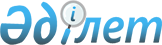 О внесении изменений в совместный приказ Министра здравоохранения  Республики Казахстан от 29 октября 2012 года № 744 и Министра экономического развития и торговли Республики Казахстан от 29 ноября 2012 года № 322 "Об утверждении форм проверочных листов в сфере частного предпринимательства в области санитарно-эпидемиологического  благополучия населения"
					
			Утративший силу
			
			
		
					Совместный приказ Министра здравоохранения Республики Казахстан от 19 июля 2013 года № 419 и Министра регионального развития Республики Казахстан от 1 августа 2013 года № 170/НҚ. Зарегистрирован в Министерстве юстиции Республики Казахстан 27 августа 2013 года № 8655. Утратил силу приказом Министра национальной экономики Республики Казахстан от 28 декабря 2015 года № 804      Сноска. Утратил силу приказом Министра национальной экономики РК от 28.12.2015 № 804 (вводится в действие по истечении десяти календарных дней после дня его первого официального опубликования).      В соответствии с подпунктом 72) пункта 1 статьи 7 Кодекса Республики Казахстан «О здоровье народа и системе здравоохранения», пунктом 1 статьи 15 Закона Республики Казахстан «О государственном контроле и надзоре в Республике Казахстан» ПРИКАЗЫВАЕМ:



      1. Внести в совместный приказ Министра здравоохранения Республики Казахстан от 29 октября 2012 года № 744 и Министра экономического развития и торговли Республики Казахстан от 29 ноября 2012 года № 322 «Об утверждении форм проверочных листов в сфере частного предпринимательства в области санитарно-эпидемиологического благополучия населения» (зарегистрированный в Реестре государственной регистрации нормативных правовых актов за № 8253, опубликованный в газете «Казахстанская правда» от 3 июля 2013 года № 224 (27498), от 4 июля 2013 года № 225 (27499), от 10 июля 2013 года № 229 (27503)) следующие изменения:



      в приложении 1:



      заголовок таблицы:

«                                                           »;



      изложить в следующей редакции:

«                                                            »;



      в приложении 2:



      заголовок таблицы:

«                                                           »;



      изложить в следующей редакции:

«                                                           »;



      в приложении 3:



      заголовок таблицы:

«                                                             »;



      изложить в следующей редакции:

«                                                             »;



      в приложении 4:



      заголовок таблицы:

«                                                            »;



      изложить в следующей редакции:

«                                                           »;



      в приложении 5:



      заголовок таблицы:

«                                                           »;



      изложить в следующей редакции:

«                                                           »;



      в приложении 6:



      заголовок таблицы:

«                                                            »;



      изложить в следующей редакции:

«                                                             »;



      в приложении 7:



      заголовок таблицы:

«                                                             »;



      изложить в следующей редакции:

«                                                             »;



      в приложении 8:



      заголовок таблицы:

«                                                              »;



      изложить в следующей редакции:

«                                                              »;



      в приложении 9:



      заголовок таблицы:

«                                                             »;



      изложить в следующей редакции:

«                                                             »;



      в приложении 10:



      заголовок таблицы:

«                                                             »;



      изложить в следующей редакции:

«                                                              »;



      в приложении 11:



      заголовок таблицы:

«                                                              »;



      изложить в следующей редакции:

«                                                              »;



      в приложении 12:



      заголовок таблицы:

«                                                             »;



      изложить в следующей редакции:

«                                                             »;



      в приложении 13:



      заголовок таблицы:

«                                                             »;



      изложить в следующей редакции:

«                                                            »;



      в приложении 14:



      заголовок таблицы:

«                                                            »;



      изложить в следующей редакции:

«                                                             »;



      в приложении 15:



      заголовок таблицы:

«                                                             »;



      изложить в следующей редакции:

«                                                              »;



      в приложении 16:



      заголовок таблицы:

«                                                              »;



      изложить в следующей редакции:

«                                                              »;



      в приложении 17:



      заголовок таблицы:

«                                                              »;



      изложить в следующей редакции:

«                                                              »;



      в приложении 18:



      заголовок таблицы:

«                                                             »;



      изложить в следующей редакции:

«                                                             »;



      в приложении 19:



      заголовок таблицы:

«                                                            »;



      изложить в следующей редакции:

«                                                             »;



      в приложении 20:



      заголовок таблицы:

«                                                             »;



      изложить в следующей редакции:

«                                                            »;



      в приложении 21:



      заголовок таблицы:

«                                                             »



      изложить в следующей редакции:

«                                                              »;



      в приложении 22:



      заголовок таблицы:

«                                                              »;



      изложить в следующей редакции:

«                                                               »;



      в приложении 23:



      заголовок таблицы:

«                                                               »;



      изложить в следующей редакции:

«                                                               »;



      в приложении 24:



      заголовок таблицы:

«                                                               »;



      изложить в следующей редакции:

«                                                               »;



      в приложении 25:



      заголовок таблицы:

«                                                              »;



      изложить в следующей редакции:

«                                                              »;



      в приложении 26:



      заголовок таблицы:

«                                                              »;



      изложить в следующей редакции:

«                                                               »;



      в приложении 27:



      заголовок таблицы:

«                                                              »;



      изложить в следующей редакции:

«                                                              »;



      в приложении 28:



      заголовок таблицы:

«                                                              »;



      изложить в следующей редакции:

«                                                              »;



      в приложении 29:



      заголовок таблицы:

«                                                              »;



      изложить в следующей редакции:

«                                                              »;



      в приложении 30:



      заголовок таблицы:

«                                                             »;



      изложить в следующей редакции:

«                                                             »;



      в приложении 31:



      заголовок таблицы:

«                                                             »;



      изложить в следующей редакции:

«                                                             »;



      в приложении 32:



      заголовок таблицы:

«                                                            »;



      изложить в следующей редакции:

«                                                            »;



      в приложении 33:



      заголовок таблицы:

«                                                           »;



      изложить в следующей редакции:

«                                                           »;



      в приложении 34:



      заголовок таблицы:

«                                                           »;



      изложить в следующей редакции:

«                                                            »;



      в приложении 35:



      заголовок таблицы:

«                                                             »;



      изложить в следующей редакции:

«                                                             »;



      в приложении 36:



      заголовок таблицы:

«                                                             »;



      изложить в следующей редакции:

«                                                             »;



      в приложении 37:



      заголовок таблицы:

«                                                             »;



      изложить в следующей редакции:

«                                                             »;



      в приложении 38:



      заголовок таблицы:

«                                                             »;



      изложить в следующей редакции:

«                                                             »;



      в приложении 39:



      заголовок таблицы:

«                                                              »;



      изложить в следующей редакции:

«                                                              »;



      в приложении 40:



      заголовок таблицы:

«                                                              »;



      изложить в следующей редакции:

«                                                              »;



      в приложении 41:



      заголовок таблицы:

«                                                              »;



      изложить в следующей редакции:

«                                                              »;



      в приложении 42:



      заголовок таблицы:

«                                                              »;



      изложить в следующей редакции:

«                                                              »;



      в приложении 43:



      заголовок таблицы:

«                                                              »;



      изложить в следующей редакции:

«                                                              »;



      в приложении 44:



      заголовок таблицы:

«                                                             »;



      изложить в следующей редакции:

«                                                              »;



      в приложении 45:



      заголовок таблицы:

«                                                            »;



      изложить в следующей редакции:

«                                                            »;



      в приложении 46:



      заголовок таблицы:

«                                                            »;



      изложить в следующей редакции:

«                                                            »;



      в приложении 47:



      заголовок таблицы:

«                                                            »;



      изложить в следующей редакции:

«                                                              »;



      в приложении 48:

      заголовок таблицы:

«                                                               »;



      изложить в следующей редакции:

«                                                                »;



      в приложении 49:



      заголовок таблицы:

«                                                              »;



      изложить в следующей редакции:

«                                                              »;



      в приложении 50:



      заголовок таблицы:

«                                                              »;



      изложить в следующей редакции:

«                                                               »;



      в приложении 51:



      заголовок таблицы:

«                                                                »;



      изложить в следующей редакции:

«                                                               »;



      в приложении 52:



      заголовок таблицы:

«                                                                »;



      изложить в следующей редакции:

«                                                                »;



      в приложении 53:



      заголовок таблицы:

«                                                                »;



      изложить в следующей редакции:

«                                                                 »;



      в приложении 54:



      заголовок таблицы:

«                                                                »;



      изложить в следующей редакции:

«                                                                »;



      в приложении 55:

      заголовок таблицы:

«                                                                »;



      изложить в следующей редакции:

«                                                                »;



      в приложении 56:



      заголовок таблицы:

«                                                                »;



      изложить в следующей редакции:

«                                                                »;



      в приложении 57:



      заголовок таблицы:

«                                                                »;



      изложить в следующей редакции:

«                                                               »;



      в приложении 58:



      заголовок таблицы:

«                                                                »;



      изложить в следующей редакции:

«                                                               »;



      в приложении 59:



      заголовок таблицы:

«                                                               »;



      изложить в следующей редакции:

«                                                              »;



      в приложении 60:



      заголовок таблицы:

«                                                               »;



      изложить в следующей редакции:

«                                                               »;



      в приложении 61:



      заголовок таблицы:

«                                                               »;



      изложить в следующей редакции:

«                                                               »;



      в приложении 62:



      заголовок таблицы:

«                                                             »;



      изложить в следующей редакции:

      «                                                              »;



      в приложении 63:



      заголовок таблицы:

«                                                              »;



      изложить в следующей редакции:

«                                                               »;



      изложить в следующей редакции:

«                                                               »;



      в приложении 64:



      заголовок таблицы:

«                                                               »;



      изложить в следующей редакции:

«                                                               »;



      в приложении 65:



      заголовок таблицы:

«                                                              »;



      изложить в следующей редакции:

«                                                               »;



      в приложении 66:



      заголовок таблицы:

«                                                             »;



      изложить в следующей редакции:

«                                                               »;



      в приложении 67:



      заголовок таблицы:

«                                                               »;



      изложить в следующей редакции:

«                                                               »;



      в приложении 68:



      заголовок таблицы:

«                                                                »;



      изложить в следующей редакции:

«                                                                 ».



      2. Комитету государственного санитарно-эпидемиологического надзора Министерства здравоохранения Республики Казахстан обеспечить:

      1) государственную регистрацию настоящего приказа в Министерстве юстиции Республики Казахстан;

      2) официальное опубликование настоящего приказа в течение десяти календарных дней после его государственной регистрации в Министерстве юстиции Республики Казахстан;

      3) опубликование настоящего приказа на официальном интернет-ресурсе Министерства здравоохранения Республики Казахстан.



      3. Контроль за исполнением настоящего приказа возложить на Ответственного секретаря Министерства здравоохранения Республики Казахстан Мусинова С.Р.



      4. Настоящий приказ вводится в действие по истечении десяти календарных дней со дня его первого официального опубликования.
					© 2012. РГП на ПХВ «Институт законодательства и правовой информации Республики Казахстан» Министерства юстиции Республики Казахстан
				№ п/пТребования санитарных правил «Санитарно-эпидемиологические требования к объектам по производству пищевой продукции», утвержденных постановлением Правительства Республики Казахстан от 03 февраля 2012 года № 200, «Правила присвоения учетных номеров объектам производства (изготовления) пищевой продукции», утвержденных постановлением Правительства Республики Казахстан от 11 февраля 2008 года № 125СоответствиеСоответствиеНе требуется№ п/пТребования санитарных правил «Санитарно-эпидемиологические требования к объектам по производству пищевой продукции», утвержденных постановлением Правительства Республики Казахстан от 03 февраля 2012 года № 200, «Правила присвоения учетных номеров объектам производства (изготовления) пищевой продукции», утвержденных постановлением Правительства Республики Казахстан от 11 февраля 2008 года № 125данетНе требуется№ п/пТребованияСоответствиеСоответствиеНе требуется№ п/пТребованияданетНе требуется№ п/пТребования санитарных правил «Санитарно-эпидемиологические требования к санаторным и оздоровительным объектам»,

утвержденных постановлением Правительства Республики Казахстан от 31 января 2012 года № 178СоответствиеСоответствиеНе требуется№ п/пТребования санитарных правил «Санитарно-эпидемиологические требования к санаторным и оздоровительным объектам»,

утвержденных постановлением Правительства Республики Казахстан от 31 января 2012 года № 178данетНе требуется№ п/пТребованияСоответствиеСоответствиеНе требуется№ п/пТребованияданетНе требуется№ п/пТребования санитарных правил «Санитарно-эпидемиологические требования к объектам воспитания и образования детей и подростков», утвержденных постановлением Правительства Республики Казахстан от 30 декабря 2011 года № 1684СоответствиеСоответствиеНе требуется№ п/пТребования санитарных правил «Санитарно-эпидемиологические требования к объектам воспитания и образования детей и подростков», утвержденных постановлением Правительства Республики Казахстан от 30 декабря 2011 года № 1684данетНе требуется№ п/пТребованияСоответствиеСоответствиеНе требуется№ п/пТребованияданетНе требуется№ п/пТребования санитарных правил «Санитарно-эпидемиологические требования к объектам общественного питания», утвержденных постановлением Правительства Республики Казахстан от 30 декабря 2011 года № 1665, Требования санитарных правил «Санитарно-эпидемиологические требования к объектам воспитания и образования детей и подростков», утвержденных постановлением Правительства Республики Казахстан от 30 декабря 2011 года № 1684СоответствиеСоответствиеНе требуется№ п/пТребования санитарных правил «Санитарно-эпидемиологические требования к объектам общественного питания», утвержденных постановлением Правительства Республики Казахстан от 30 декабря 2011 года № 1665, Требования санитарных правил «Санитарно-эпидемиологические требования к объектам воспитания и образования детей и подростков», утвержденных постановлением Правительства Республики Казахстан от 30 декабря 2011 года № 1684данетНе требуется№ п/пТребованияСоответствиеСоответствиеНе требуется№ п/пТребованияданетНе требуется№ п/пТребования санитарных правил «Санитарно-эпидемиологические требования к объектам производства кондитерских изделий», утвержденных постановлением Правительства Республики Казахстан от 01 февраля 2012 года № 183, «Правила присвоения учетных номеров объектам производства (изготовления) пищевой продукции», утвержденных постановлением Правительства Республики Казахстан от 11 февраля 2008 года № 125СоответствиеСоответствиеНе требуется№ п/пТребования санитарных правил «Санитарно-эпидемиологические требования к объектам производства кондитерских изделий», утвержденных постановлением Правительства Республики Казахстан от 01 февраля 2012 года № 183, «Правила присвоения учетных номеров объектам производства (изготовления) пищевой продукции», утвержденных постановлением Правительства Республики Казахстан от 11 февраля 2008 года № 125данетНе требуется№ п/пТребованияСоответствиеСоответствиеНе требуется№ п/пТребованияданетНе требуется№ п/пТребования санитарных правил «Санитарно-эпидемиологические требования к объектам здравоохранения», утвержденных постановлением Правительства Республики Казахстан от 17 января 2012 года № 87СоответствиеСоответствиеНе требуется№ п/пТребования санитарных правил «Санитарно-эпидемиологические требования к объектам здравоохранения», утвержденных постановлением Правительства Республики Казахстан от 17 января 2012 года № 87данетНе требуется№ п/пТребованияСоответствиеСоответствиеНе требуется№ п/пТребованияданетНе требуется№ п/пТребования санитарных правил «Санитарно-эпидемиологические требования к объектам здравоохранения», утвержденных постановлением Правительства Республики Казахстан от 17 января 2012 года № 87СоответствиеСоответствиеНе требуется№ п/пТребования санитарных правил «Санитарно-эпидемиологические требования к объектам здравоохранения», утвержденных постановлением Правительства Республики Казахстан от 17 января 2012 года № 87данетНе требуется№ п/пТребованияСоответствиеСоответствиеНе требуется№ п/пТребованияданетНе требуется№ п/пТребования санитарных правил «Санитарно-эпидемиологические требования к объектам здравоохранения», утвержденных постановлением Правительства Республики Казахстан от 17 января 2012 года № 87СоответствиеСоответствиеНе требуется№ п/пТребования санитарных правил «Санитарно-эпидемиологические требования к объектам здравоохранения», утвержденных постановлением Правительства Республики Казахстан от 17 января 2012 года № 87данетНе требуется№ п/пТребованияСоответствиеСоответствиеНе требуется№ п/пТребованияданетНе требуется№ п/пТребования санитарных правил «Санитарно-эпидемиологические требования к транспортным средствам для перевозки пассажиров и грузов», утвержденных постановлением Правительства Республики Казахстан от 11 марта 2012 года № 309, «Санитарно-эпидемиологические требования к объектам по обслуживанию транспортных средств и пассажиров», утвержденных постановлением Правительства Республики Казахстан от 13 января 2012 года № 44СоответствиеСоответствиеНе требуется№ п/пТребования санитарных правил «Санитарно-эпидемиологические требования к транспортным средствам для перевозки пассажиров и грузов», утвержденных постановлением Правительства Республики Казахстан от 11 марта 2012 года № 309, «Санитарно-эпидемиологические требования к объектам по обслуживанию транспортных средств и пассажиров», утвержденных постановлением Правительства Республики Казахстан от 13 января 2012 года № 44данетНе требуется№ п/пТребованияСоответствиеСоответствиеНе требуется№ п/пТребованияданетНе требуется№ п/пТребования санитарных правил «Санитарно-эпидемиологические требования к транспортным средствам для перевозки пассажиров и грузов», утвержденных постановлением Правительства Республики Казахстан от 11 марта 2012 года № 309СоответствиеСоответствиеНе требуется№ п/пТребования санитарных правил «Санитарно-эпидемиологические требования к транспортным средствам для перевозки пассажиров и грузов», утвержденных постановлением Правительства Республики Казахстан от 11 марта 2012 года № 309данетНе требуется№ п/пТребованияСоответствиеСоответствиеНе требуется№ п/пТребованияданетНе требуется№ п/пТребования санитарных правил «Санитарно-эпидемиологические требования к объектам воспитания и образования детей и подростков», утвержденных постановлением Правительства Республики Казахстан от 30 декабря 2011 года № 1684СоответствиеСоответствиеНе требуется№ п/пТребования санитарных правил «Санитарно-эпидемиологические требования к объектам воспитания и образования детей и подростков», утвержденных постановлением Правительства Республики Казахстан от 30 декабря 2011 года № 1684данетНе требуется№ п/пТребованияСоответствиеСоответствиеНе требуется№ п/пТребованияданетНе требуется№ п/пТребования санитарных правил «Санитарно-эпидемиологические требования к объектам воспитания и образования детей и подростков», утвержденных постановлением Правительства Республики Казахстан от 30 декабря 2011 года № 1684СоответствиеСоответствиеНе требуется№ п/пТребования санитарных правил «Санитарно-эпидемиологические требования к объектам воспитания и образования детей и подростков», утвержденных постановлением Правительства Республики Казахстан от 30 декабря 2011 года № 1684данетНе требуется№ п/пТребованияСоответствиеСоответствиеНе требуется№ п/пТребованияданетНе требуется№ п/пТребования санитарных правил «Санитарно-эпидемиологические требования к объектам воспитания и образования детей и подростков», утвержденных постановлением Правительства Республики Казахстан от 30 декабря 2011 года № 1684СоответствиеСоответствиеНе требуется№ п/пТребования санитарных правил «Санитарно-эпидемиологические требования к объектам воспитания и образования детей и подростков», утвержденных постановлением Правительства Республики Казахстан от 30 декабря 2011 года № 1684данетНе требуется№ п/пТребованияСоответствиеСоответствиеНе требуется№ п/пТребованияданетНе требуется№ п/пТребования санитарных правил «Санитарно-эпидемиологические требования к объектам воспитания и образования детей и подростков», утвержденных постановлением Правительства Республики Казахстан от 30 декабря 2011 года № 1684СоответствиеСоответствиеНе требуется№ п/пТребования санитарных правил «Санитарно-эпидемиологические требования к объектам воспитания и образования детей и подростков», утвержденных постановлением Правительства Республики Казахстан от 30 декабря 2011 года № 1684данетНе требуется№ п/пТребованияСоответствиеСоответствиеНе требуется№ п/пТребованияданетНе требуется№ п/пТребования санитарных правил «Санитарно-эпидемиологические требования к объектам общественного питания», утвержденных постановлением Правительства Республики Казахстан от 30 декабря 2011 года № 1665СоответствиеСоответствиеНе требуется№ п/пТребования санитарных правил «Санитарно-эпидемиологические требования к объектам общественного питания», утвержденных постановлением Правительства Республики Казахстан от 30 декабря 2011 года № 1665данетНе требуется№ п/пТребованияСоответствиеСоответствиеНе требуется№ п/пТребованияданетНе требуется№ п/пТребования санитарных правил «Санитарно-эпидемиологические требования к объектам общественного питания», утвержденных постановлением Правительства Республики Казахстан от 30 декабря 2011 года № 1665СоответствиеСоответствиеНе требуется№ п/пТребования санитарных правил «Санитарно-эпидемиологические требования к объектам общественного питания», утвержденных постановлением Правительства Республики Казахстан от 30 декабря 2011 года № 1665данетНе требуется№ п/пТребованияСоответствиеСоответствиеНе требуется№ п/пТребованияданетНе требуется№ п/пТребования Санитарные правила «Санитарно-эпидемиологические требования к объектам по производству пищевой продукции», утвержденных постановлением Правительства Республики Казахстан от 03 февраля 2012 года № 200, «Правила присвоения учетных номеров объектам производства (изготовления) пищевой продукции», утвержденных постановлением Правительства Республики Казахстан от 11 февраля 2008 года № 125СоответствиеСоответствиеНе требуется№ п/пТребования Санитарные правила «Санитарно-эпидемиологические требования к объектам по производству пищевой продукции», утвержденных постановлением Правительства Республики Казахстан от 03 февраля 2012 года № 200, «Правила присвоения учетных номеров объектам производства (изготовления) пищевой продукции», утвержденных постановлением Правительства Республики Казахстан от 11 февраля 2008 года № 125данетНе требуется№ п/пТребованияСоответствиеСоответствиеНе требуется№ п/пТребованияданетНе требуется№ п/пТребования санитарных правил «Санитарно-эпидемиологические требования к объектам по производству пищевой продукции», утвержденных постановлением Правительства Республики Казахстан от 3 февраля 2012 года № 200, «Правила присвоения учетных номеров объектам производства (изготовления) пищевой продукции», утвержденных постановлением Правительства Республики Казахстан от 11 февраля 2008 года № 125СоответствиеСоответствиеНе требуется№ п/пТребования санитарных правил «Санитарно-эпидемиологические требования к объектам по производству пищевой продукции», утвержденных постановлением Правительства Республики Казахстан от 3 февраля 2012 года № 200, «Правила присвоения учетных номеров объектам производства (изготовления) пищевой продукции», утвержденных постановлением Правительства Республики Казахстан от 11 февраля 2008 года № 125данетНе требуется№ п/пТребованияСоответствиеСоответствиеНе требуется№ п/пТребованияданетНе требуется№ п/пТребования санитарных правил «Санитарно-эпидемиологические требования к объектам по производству пищевой продукции», утвержденных постановлением Правительства Республики Казахстан от 3 февраля 2012 года № 200, «Правила присвоения учетных номеров объектам производства (изготовления) пищевой продукции», утвержденных постановлением Правительства Республики Казахстан от 11 февраля 2008 года № 125СоответствиеСоответствиеНе требуется№ п/пТребования санитарных правил «Санитарно-эпидемиологические требования к объектам по производству пищевой продукции», утвержденных постановлением Правительства Республики Казахстан от 3 февраля 2012 года № 200, «Правила присвоения учетных номеров объектам производства (изготовления) пищевой продукции», утвержденных постановлением Правительства Республики Казахстан от 11 февраля 2008 года № 125данетНе требуется№ п/пТребованияСоответствиеСоответствиеНе требуется№ п/пТребованияданетНе требуется№ п/пТребования санитарных правил «Санитарно-эпидемиологические требования к объектам по производству пищевой продукции», утвержденных постановлением Правительства Республики Казахстан от 03 февраля 2012 года № 200, «Правила присвоения учетных номеров объектам производства (изготовления) пищевой продукции», утвержденных постановлением Правительства Республики Казахстан от 11 февраля 2008 года № 125СоответствиеСоответствиеНе требуется№ п/пТребования санитарных правил «Санитарно-эпидемиологические требования к объектам по производству пищевой продукции», утвержденных постановлением Правительства Республики Казахстан от 03 февраля 2012 года № 200, «Правила присвоения учетных номеров объектам производства (изготовления) пищевой продукции», утвержденных постановлением Правительства Республики Казахстан от 11 февраля 2008 года № 125данетНе требуется№ п/пТребованияСоответствиеСоответствиеНе требуется№ п/пТребованияданетНе требуется№ п/пТребования санитарных правил «Санитарно-эпидемиологические требования к объектам оптовой и розничной торговли пищевой продукцией», утвержденных постановлением Правительства Республики Казахстан от 17 января 2012 года № 88СоответствиеСоответствиеНе требуется№ п/пТребования санитарных правил «Санитарно-эпидемиологические требования к объектам оптовой и розничной торговли пищевой продукцией», утвержденных постановлением Правительства Республики Казахстан от 17 января 2012 года № 88данетНе требуется№ п/пТребованияСоответствиеСоответствиеНе требуется№ п/пТребованияданетНе требуется№ п/пТребования санитарных правил «Санитарно-эпидемиологические требования к объектам по производству алкогольной продукции,

безалкогольной продукции и питьевой воды,

расфасованной в емкости», утвержденных постановлением Правительства Республики Казахстан от 01 декабря 2011 года № 1432,

«Правила присвоения учетных номеров объектам производства (изготовления) пищевой продукции»,

утвержденных постановлением Правительства Республики Казахстан от 11 февраля 2008 года № 125СоответствиеСоответствиеНе требуется№ п/пТребования санитарных правил «Санитарно-эпидемиологические требования к объектам по производству алкогольной продукции,

безалкогольной продукции и питьевой воды,

расфасованной в емкости», утвержденных постановлением Правительства Республики Казахстан от 01 декабря 2011 года № 1432,

«Правила присвоения учетных номеров объектам производства (изготовления) пищевой продукции»,

утвержденных постановлением Правительства Республики Казахстан от 11 февраля 2008 года № 125данетНе требуется№ п/пТребованияСоответствиеСоответствиеНе требуется№ п/пТребованияданетНе требуется№ п/пТребования санитарных правил «Санитарно-эпидемиологические требования к объектам по производству пищевой продукции»,

утвержденных постановлением Правительства Республики Казахстан от 3 февраля 2012 года № 200, «Правила присвоения учетных номеров объектам производства (изготовления) пищевой продукции», утвержденных постановлением Правительства Республики Казахстан от 11 февраля 2008 года № 125СоответствиеСоответствиеНе требуется№ п/пТребования санитарных правил «Санитарно-эпидемиологические требования к объектам по производству пищевой продукции»,

утвержденных постановлением Правительства Республики Казахстан от 3 февраля 2012 года № 200, «Правила присвоения учетных номеров объектам производства (изготовления) пищевой продукции», утвержденных постановлением Правительства Республики Казахстан от 11 февраля 2008 года № 125данетНе требуется№ п/пТребованияСоответствиеСоответствиеНе требуется№ п/пТребованияданетНе требуется№ п/пТребования санитарных правил «Санитарно-эпидемиологические требования к объектам по производству пищевой продукции», утвержденных постановлением Правительства Республики Казахстан от 3 февраля 2012 года № 200, «Правила присвоения учетных номеров объектам производства (изготовления) пищевой продукции», утвержденных постановлением Правительства Республики Казахстан от 11 февраля 2008 года № 125СоответствиеСоответствиеНе требуется№ п/пТребования санитарных правил «Санитарно-эпидемиологические требования к объектам по производству пищевой продукции», утвержденных постановлением Правительства Республики Казахстан от 3 февраля 2012 года № 200, «Правила присвоения учетных номеров объектам производства (изготовления) пищевой продукции», утвержденных постановлением Правительства Республики Казахстан от 11 февраля 2008 года № 125данетНе требуется№ п/пТребованияСоответствиеСоответствиеНе требуется№ п/пТребованияданетНе требуется№ п/пТребования санитарных правил «Санитарно-эпидемиологические требования к объектам по производству пищевой продукции»,

утвержденных постановлением Правительства Республики Казахстан от 3 февраля 2012 года № 200, «Правила присвоения учетных номеров объектам производства (изготовления) пищевой продукции»,

утвержденных постановлением Правительства Республики Казахстан от 11 февраля 2008 года № 125СоответствиеСоответствиеНе требуется№ п/пТребования санитарных правил «Санитарно-эпидемиологические требования к объектам по производству пищевой продукции»,

утвержденных постановлением Правительства Республики Казахстан от 3 февраля 2012 года № 200, «Правила присвоения учетных номеров объектам производства (изготовления) пищевой продукции»,

утвержденных постановлением Правительства Республики Казахстан от 11 февраля 2008 года № 125данетНе требуется№ п/пТребованияСоответствиеСоответствиеНе требуется№ п/пТребованияданетНе требуется№ п/пТребования санитарных правил «Санитарно-эпидемиологические требования к объектам по производству пищевой продукции», утвержденных постановлением Правительства Республики Казахстан от 3 февраля 2012 года № 200, «Правила присвоения учетных номеров объектам производства (изготовления) пищевой продукции»,

утвержденных постановлением Правительства Республики Казахстан от 11 февраля 2008 года № 125СоответствиеСоответствиеНе требуется№ п/пТребования санитарных правил «Санитарно-эпидемиологические требования к объектам по производству пищевой продукции», утвержденных постановлением Правительства Республики Казахстан от 3 февраля 2012 года № 200, «Правила присвоения учетных номеров объектам производства (изготовления) пищевой продукции»,

утвержденных постановлением Правительства Республики Казахстан от 11 февраля 2008 года № 125данетНе требуется№ п/пТребованияСоответствиеСоответствиеНе требуется№ п/пТребованияданетНе требуется№ п/пТребования санитарных правил «Санитарно-эпидемиологические требования к объектам производства кондитерских изделий», утвержденных постановлением Правительства Республики Казахстан от 01 февраля 2012 года № 183, «Правила присвоения учетных номеров объектам производства (изготовления) пищевой продукции», утвержденных постановлением Правительства Республики Казахстан от 11 февраля 2008 года № 125СоответствиеСоответствиеНе требуется№ п/пТребования санитарных правил «Санитарно-эпидемиологические требования к объектам производства кондитерских изделий», утвержденных постановлением Правительства Республики Казахстан от 01 февраля 2012 года № 183, «Правила присвоения учетных номеров объектам производства (изготовления) пищевой продукции», утвержденных постановлением Правительства Республики Казахстан от 11 февраля 2008 года № 125данетНе требуется№ п/пТребованияСоответствиеСоответствиеНе требуется№ п/пТребованияданетНе требуется№ п/пТребования санитарных правил «Санитарно-эпидемиологические требования к объектам оптовой и розничной торговли пищевой продукцией», утвержденных постановлением Правительства Республики Казахстан от 17 января 2012 года № 88СоответствиеСоответствиеНе требуется№ п/пТребования санитарных правил «Санитарно-эпидемиологические требования к объектам оптовой и розничной торговли пищевой продукцией», утвержденных постановлением Правительства Республики Казахстан от 17 января 2012 года № 88данетНе требуется№ п/пТребованияСоответствиеСоответствиеНе требуется№ п/пТребованияданетНе требуется№ п/пТребования санитарных правил «Санитарно-эпидемиологические требования к объектам здравоохранения», утвержденных постановлением Правительства Республики Казахстан от 17 января 2012 года № 87СоответствиеСоответствиеНе требуется№ п/пТребования санитарных правил «Санитарно-эпидемиологические требования к объектам здравоохранения», утвержденных постановлением Правительства Республики Казахстан от 17 января 2012 года № 87данетНе требуется№ п/пТребованияСоответствиеСоответствиеНе требуется№ п/пТребованияданетНе требуется№ п/пТребования санитарных правил «Санитарно-эпидемиологические требования к объектам здравоохранения», утвержденных постановлением Правительства Республики Казахстан от 17 января 2012 года № 87СоответствиеСоответствиеНе требуется№ п/пТребования санитарных правил «Санитарно-эпидемиологические требования к объектам здравоохранения», утвержденных постановлением Правительства Республики Казахстан от 17 января 2012 года № 87данетНе требуется№ п/пТребованияСоответствиеСоответствиеНе требуется№ п/пТребованияданетНе требуется№ п/пТребования санитарных правил «Санитарно-эпидемиологические требования к водоисточникам, местам водозабора для хозяйственно-питьевых целей, хозяйственно-питьевому водоснабжению и местам культурно-бытового водопользования и безопасности водных объектов», утвержденных постановлением Правительства Республики Казахстан от 18 января 2012 года № 104СоответствиеСоответствиеНе требуется№ п/пТребования санитарных правил «Санитарно-эпидемиологические требования к водоисточникам, местам водозабора для хозяйственно-питьевых целей, хозяйственно-питьевому водоснабжению и местам культурно-бытового водопользования и безопасности водных объектов», утвержденных постановлением Правительства Республики Казахстан от 18 января 2012 года № 104данетНе требуется№ п/пТребованияСоответствиеСоответствиеНе требуется№ п/пТребованияданетНе требуется№ п/пТребования санитарных правил «Санитарно-эпидемиологические требования к водоисточникам, местам водозабора для хозяйственно-питьевых целей, хозяйственно-питьевому водоснабжению и местам культурно-бытового водопользования и безопасности водных объектов», утвержденных постановлением Правительства Республики Казахстан от 18 января 2012 года № 104СоответствиеСоответствиеНе требуется№ п/пТребования санитарных правил «Санитарно-эпидемиологические требования к водоисточникам, местам водозабора для хозяйственно-питьевых целей, хозяйственно-питьевому водоснабжению и местам культурно-бытового водопользования и безопасности водных объектов», утвержденных постановлением Правительства Республики Казахстан от 18 января 2012 года № 104данетНе требуется№ п/пТребованияСоответствиеСоответствиеНе требуется№ п/пТребованияданетНе требуется№ п/пТребования санитарных правил «Санитарно-эпидемиологические требования к объектам коммунального назначения», утвержденных постановлением Правительства Республики Казахстан от 17 января 2012 года № 94СоответствиеСоответствиеНе требуется№ п/пТребования санитарных правил «Санитарно-эпидемиологические требования к объектам коммунального назначения», утвержденных постановлением Правительства Республики Казахстан от 17 января 2012 года № 94данетНе требуется№ п/пТребованияСоответствиеСоответствиеНе требуется№ п/пТребованияданетНе требуется№ п/пТребования санитарных правил «Санитарно-эпидемиологические требования к транспортным средствам для перевозки пассажиров и грузов», утвержденных постановлением Правительства Республики Казахстан от 11 марта 2012 года № 309СоответствиеСоответствиеНе требуется№ п/пТребования санитарных правил «Санитарно-эпидемиологические требования к транспортным средствам для перевозки пассажиров и грузов», утвержденных постановлением Правительства Республики Казахстан от 11 марта 2012 года № 309данетНе требуется№ п/пТребованияСоответствиеСоответствиеНе требуется№ п/пТребованияданетНе требуется№ п/пТребования санитарных правил «Санитарно-эпидемиологические требования к условиям труда и бытового обслуживания при строительстве, реконструкции, ремонте и вводе, эксплуатации объектов строительства», утвержденных постановлением Правительства Республики Казахстан от 10 ноября 2011 года № 1320СоответствиеСоответствиеНе требуется№ п/пТребования санитарных правил «Санитарно-эпидемиологические требования к условиям труда и бытового обслуживания при строительстве, реконструкции, ремонте и вводе, эксплуатации объектов строительства», утвержденных постановлением Правительства Республики Казахстан от 10 ноября 2011 года № 1320данетНе требуется№ п/пТребованияСоответствиеСоответствиеНе требуется№ п/пТребованияданетНе требуется№ п/пТребования санитарных правил «Санитарно-эпидемиологические требования к объектам воспитания и образования детей и подростков», утвержденных постановлением Правительства Республики Казахстан от 30 декабря 2011 года № 1684СоответствиеСоответствиеНе требуется№ п/пТребования санитарных правил «Санитарно-эпидемиологические требования к объектам воспитания и образования детей и подростков», утвержденных постановлением Правительства Республики Казахстан от 30 декабря 2011 года № 1684данетНе требуется№ п/пТребованияСоответствиеСоответствиеНе требуется№ п/пТребованияданетНе требуется№ п/пТребования санитарных правил «Санитарно-эпидемиологические требования к объектам воспитания и образования детей и подростков», утвержденных постановлением Правительства Республики Казахстан от 30 декабря 2011 года № 1684СоответствиеСоответствиеНе требуется№ п/пТребования санитарных правил «Санитарно-эпидемиологические требования к объектам воспитания и образования детей и подростков», утвержденных постановлением Правительства Республики Казахстан от 30 декабря 2011 года № 1684данетНе требуется№ п/пТребованияСоответствиеСоответствиеНе требуется№ п/пТребованияданетНе требуется№ п/пТребования санитарных правил «Санитарно-эпидемиологические требования к объектам воспитания и образования детей и подростков», утвержденных постановлением Правительства Республики Казахстан от 30 декабря 2011 года № 1684СоответствиеСоответствиеНе требуется№ п/пТребования санитарных правил «Санитарно-эпидемиологические требования к объектам воспитания и образования детей и подростков», утвержденных постановлением Правительства Республики Казахстан от 30 декабря 2011 года № 1684данетНе требуется№ п/пТребованияСоответствиеСоответствиеНе требуется№ п/пТребованияданетНе требуется№ п/пТребования технического регламента Таможенного союза «О безопасности игрушек», «О безопасности продукции, предназначенной для детей и подростков», принятый Решением Комиссии Таможенного союза 23 сентября 2011 года № 797, 798СоответствиеСоответствиеНе требуется№ п/пТребования технического регламента Таможенного союза «О безопасности игрушек», «О безопасности продукции, предназначенной для детей и подростков», принятый Решением Комиссии Таможенного союза 23 сентября 2011 года № 797, 798данетНе требуется№ п/пТребованияСоответствиеСоответствиеНе требуется№ п/пТребованияданетНе требуется№ п/пТребования санитарных правил «Санитарно-эпидемиологические требования к условиям работы с источниками физических факторов (компьютеры и видеотерминалы), оказывающих воздействие на человека», утвержденных постановлением Правительства Республики Казахстан от 1 декабря 2011 года № 1430СоответствиеСоответствиеНе требуется№ п/пТребования санитарных правил «Санитарно-эпидемиологические требования к условиям работы с источниками физических факторов (компьютеры и видеотерминалы), оказывающих воздействие на человека», утвержденных постановлением Правительства Республики Казахстан от 1 декабря 2011 года № 1430данетНе требуется№ п/пТребованияСоответствиеСоответствиеНе требуется№ п/пТребованияданетНе требуется№ п/пТребования санитарных правил «Санитарно-эпидемиологические требования к объектам производства кондитерских изделий», утвержденных постановлением Правительства Республики Казахстан от 01 февраля 2012 года № 183, «Правила присвоения учетных номеров объектам производства (изготовления) пищевой продукции», утвержденных постановлением Правительства Республики Казахстан от 11 февраля 2008 года № 125СоответствиеСоответствиеНе требуется№ п/пТребования санитарных правил «Санитарно-эпидемиологические требования к объектам производства кондитерских изделий», утвержденных постановлением Правительства Республики Казахстан от 01 февраля 2012 года № 183, «Правила присвоения учетных номеров объектам производства (изготовления) пищевой продукции», утвержденных постановлением Правительства Республики Казахстан от 11 февраля 2008 года № 125данетНе требуется№ п/пТребованияСоответствиеСоответствиеНе требуется№ п/пТребованияданетНе требуется№ п/пТребования санитарных правил «Санитарно-эпидемиологические требования к объектам по производству пищевой продукции», утвержденных постановлением Правительства Республики Казахстан от 03 февраля 2012 года № 200, «Правила присвоения учетных номеров объектам производства (изготовления) пищевой продукции», утвержденных постановлением Правительства Республики Казахстан от 11 февраля 2008 года № 125СоответствиеСоответствиеНе требуется№ п/пТребования санитарных правил «Санитарно-эпидемиологические требования к объектам по производству пищевой продукции», утвержденных постановлением Правительства Республики Казахстан от 03 февраля 2012 года № 200, «Правила присвоения учетных номеров объектам производства (изготовления) пищевой продукции», утвержденных постановлением Правительства Республики Казахстан от 11 февраля 2008 года № 125данетНе требуется№ п/пТребованияСоответствиеСоответствиеНе требуется№ п/пТребованияданетНе требуется№ п/пТребования санитарных правил «Санитарно-эпидемиологические требования к объектам по производству пищевой продукции»,

утвержденных постановлением Правительства Республики Казахстан от 03 февраля 2012 года № 200, «Правила присвоения учетных номеров объектам производства (изготовления) пищевой продукции»,

утвержденных постановлением Правительства Республики Казахстан от 11 февраля 2008 года № 125СоответствиеСоответствиеНе требуется№ п/пТребования санитарных правил «Санитарно-эпидемиологические требования к объектам по производству пищевой продукции»,

утвержденных постановлением Правительства Республики Казахстан от 03 февраля 2012 года № 200, «Правила присвоения учетных номеров объектам производства (изготовления) пищевой продукции»,

утвержденных постановлением Правительства Республики Казахстан от 11 февраля 2008 года № 125данетНе требуется№ п/пТребованияСоответствиеСоответствиеНе требуется№ п/пТребованияданетНе требуется№ п/пТребования санитарных правил «Санитарно-эпидемиологические требования к объектам по производству пищевой продукции»,

утвержденных постановлением Правительства Республики Казахстан от 03 февраля 2012 года № 200, «Правила присвоения учетных номеров объектам производства (изготовления) пищевой продукции»,

утвержденных постановлением Правительства Республики Казахстан от 11 февраля 2008 года № 125СоответствиеСоответствиеНе требуется№ п/пТребования санитарных правил «Санитарно-эпидемиологические требования к объектам по производству пищевой продукции»,

утвержденных постановлением Правительства Республики Казахстан от 03 февраля 2012 года № 200, «Правила присвоения учетных номеров объектам производства (изготовления) пищевой продукции»,

утвержденных постановлением Правительства Республики Казахстан от 11 февраля 2008 года № 125данетНе требуется№ п/пТребованияСоответствиеСоответствиеНе требуется№ п/пТребованияданетНе требуется№ п/пТребования санитарных правил «Санитарно-эпидемиологические требования к объектам по производству пищевой продукции»,

утвержденных постановлением Правительства Республики Казахстан от 03 февраля 2012 года № 200, «Правила присвоения учетных номеров объектам производства (изготовления) пищевой продукции»,

утвержденных постановлением Правительства Республики Казахстан от 11 февраля 2008 года № 125СоответствиеСоответствиеНе требуется№ п/пТребования санитарных правил «Санитарно-эпидемиологические требования к объектам по производству пищевой продукции»,

утвержденных постановлением Правительства Республики Казахстан от 03 февраля 2012 года № 200, «Правила присвоения учетных номеров объектам производства (изготовления) пищевой продукции»,

утвержденных постановлением Правительства Республики Казахстан от 11 февраля 2008 года № 125данетНе требуется№ п/пТребованияСоответствиеСоответствиеНе требуется№ п/пТребованияданетНе требуется№ п/пТребования санитарных правил «Санитарно-эпидемиологические требования к объектам по производству пищевой продукции»,

утвержденных постановлением Правительства Республики Казахстан от 03 февраля 2012 года № 200, «Правила присвоения учетных номеров объектам производства (изготовления) пищевой продукции»,

утвержденных постановлением Правительства Республики Казахстан от 11 февраля 2008 года № 125СоответствиеСоответствиеНе требуется№ п/пТребования санитарных правил «Санитарно-эпидемиологические требования к объектам по производству пищевой продукции»,

утвержденных постановлением Правительства Республики Казахстан от 03 февраля 2012 года № 200, «Правила присвоения учетных номеров объектам производства (изготовления) пищевой продукции»,

утвержденных постановлением Правительства Республики Казахстан от 11 февраля 2008 года № 125данетНе требуется№ п/пТребованияСоответствиеСоответствиеНе требуется№ п/пТребованияданетНе требуется№ п/пТребования санитарных правил «Санитарно-эпидемиологические требования к объектам оптовой и розничной торговли пищевой продукцией», утвержденных постановлением Правительства Республики Казахстан от 17 января 2012 года № 88СоответствиеСоответствиеНе требуется№ п/пТребования санитарных правил «Санитарно-эпидемиологические требования к объектам оптовой и розничной торговли пищевой продукцией», утвержденных постановлением Правительства Республики Казахстан от 17 января 2012 года № 88данетНе требуется№ п/пТребованияСоответствиеСоответствиеНе требуется№ п/пТребованияданетНе требуется№ п/пТребования санитарных правил «Санитарно-эпидемиологические требования к

объектам здравоохранения», утвержденных

постановлением Правительства Республики Казахстан от 17 января 2012 года № 87СоответствиеСоответствиеНе требуется№ п/пТребования санитарных правил «Санитарно-эпидемиологические требования к

объектам здравоохранения», утвержденных

постановлением Правительства Республики Казахстан от 17 января 2012 года № 87данетНе требуется№ п/пТребованияСоответствиеСоответствиеНе требуется№ п/пТребованияданетНе требуется№ п/пТребования санитарных правил «Санитарно-эпидемиологические требования к объектам в сфере обращения лекарственных средств,

изделий медицинского назначения и медицинской техники», утвержденных постановлением Правительства Республики Казахстан от 17 января 2012 года № 91СоответствиеСоответствиеНе требуется№ п/пТребования санитарных правил «Санитарно-эпидемиологические требования к объектам в сфере обращения лекарственных средств,

изделий медицинского назначения и медицинской техники», утвержденных постановлением Правительства Республики Казахстан от 17 января 2012 года № 91данетНе требуется№ п/пТребованияСоответствиеСоответствиеНе требуется№ п/пТребованияданетНе требуется№ п/пТребования санитарных правил «Санитарно-эпидемиологические требования к санаторным и оздоровительным объектам», утвержденных постановлением Правительства Республики Казахстан от 31 января 2012 года № 178СоответствиеСоответствиеНе требуется№ п/пТребования санитарных правил «Санитарно-эпидемиологические требования к санаторным и оздоровительным объектам», утвержденных постановлением Правительства Республики Казахстан от 31 января 2012 года № 178данетНе требуется№ п/пТребованияСоответствиеСоответствиеНе требуется№ п/пТребованияданетНе требуется№ п/пТребования санитарных правил «Санитарно-эпидемиологические требования к объектам коммунального назначения», утвержденных постановлением Правительства Республики Казахстан от 17 января 2012 года № 94СоответствиеСоответствиеНе требуется№ п/пТребования санитарных правил «Санитарно-эпидемиологические требования к объектам коммунального назначения», утвержденных постановлением Правительства Республики Казахстан от 17 января 2012 года № 94данетНе требуется№ п/пТребованияСоответствиеСоответствиеНе требуется№ п/пТребованияданетНе требуется№ п/пТребования санитарных правил «Санитарно-эпидемиологические требования к объектам коммунального назначения», утвержденных постановлением Правительства Республики Казахстан от 17 января 2012 года № 94СоответствиеСоответствиеНе требуется№ п/пТребования санитарных правил «Санитарно-эпидемиологические требования к объектам коммунального назначения», утвержденных постановлением Правительства Республики Казахстан от 17 января 2012 года № 94данетНе требуется№ п/пТребованияСоответствиеСоответствиеНе требуется№ п/пТребованияданетНе требуется№ п/пТребования санитарных правил «Санитарно-эпидемиологические требования к объектам коммунального назначения», утвержденных постановлением Правительства Республики Казахстан от 17 января 2012 года № 94СоответствиеСоответствиеНе требуется№ п/пТребования санитарных правил «Санитарно-эпидемиологические требования к объектам коммунального назначения», утвержденных постановлением Правительства Республики Казахстан от 17 января 2012 года № 94данетНе требуется№ п/пТребованияСоответствиеСоответствиеНе требуется№ п/пТребованияданетНе требуется№ п/пТребования санитарных правил «Санитарно-эпидемиологические требования к объектам коммунального назначения», утвержденных постановлением Правительства Республики Казахстан от 17 января 2012 года № 94СоответствиеСоответствиеНе требуется№ п/пТребования санитарных правил «Санитарно-эпидемиологические требования к объектам коммунального назначения», утвержденных постановлением Правительства Республики Казахстан от 17 января 2012 года № 94данетНе требуется№ п/пТребованияСоответствиеСоответствиеНе требуется№ п/пТребованияданетНе требуется№ п/пТребования санитарных правил «Санитарно-эпидемиологические требования к содержанию и эксплуатации жилых и других помещений, общественных зданий», утвержденных постановлением Правительства Республики Казахстан от 01 декабря 2011 года № 1431СоответствиеСоответствиеНе требуется№ п/пТребования санитарных правил «Санитарно-эпидемиологические требования к содержанию и эксплуатации жилых и других помещений, общественных зданий», утвержденных постановлением Правительства Республики Казахстан от 01 декабря 2011 года № 1431данетНе требуется№ п/пТребованияСоответствиеСоответствиеНе требуется№ п/пТребованияданетНе требуется№ п/пТребования санитарных правил «Санитарно-эпидемиологические требования к объектам коммунального назначения», утвержденных постановлением Правительства Республики Казахстан от 17 января 2012 года № 94СоответствиеСоответствиеНе требуется№ п/пТребования санитарных правил «Санитарно-эпидемиологические требования к объектам коммунального назначения», утвержденных постановлением Правительства Республики Казахстан от 17 января 2012 года № 94данетНе требуется№ п/пТребованияСоответствиеСоответствиеНе требуется№ п/пТребованияданетНе требуется№ п/пТребования санитарных правил «Санитарно-эпидемиологические требования к объектам коммунального назначения», утвержденных постановлением Правительства Республики Казахстан от 17 января 2012 года № 94СоответствиеСоответствиеНе требуется№ п/пТребования санитарных правил «Санитарно-эпидемиологические требования к объектам коммунального назначения», утвержденных постановлением Правительства Республики Казахстан от 17 января 2012 года № 94данетНе требуется№ п/пТребованияСоответствиеСоответствиеНе требуется№ п/пТребованияданетНе требуется№ п/пТребования санитарных правил «Санитарно-эпидемиологические требования к водоисточникам, местам водозабора для хозяйственно-питьевых целей, хозяйственно-питьевому водоснабжению и местам культурно-бытового водопользования и безопасности водных объектов»,

утвержденных постановлением Правительства Республики Казахстан от 18 января 2012 года № 104СоответствиеСоответствиеНе требуется№ п/пТребования санитарных правил «Санитарно-эпидемиологические требования к водоисточникам, местам водозабора для хозяйственно-питьевых целей, хозяйственно-питьевому водоснабжению и местам культурно-бытового водопользования и безопасности водных объектов»,

утвержденных постановлением Правительства Республики Казахстан от 18 января 2012 года № 104данетНе требуется№ п/пТребованияСоответствиеСоответствиеНе требуется№ п/пТребованияданетНе требуется№ п/пТребования санитарных правил «Санитарно-эпидемиологические требования к объектам здравоохранения», утвержденных постановлением Правительства Республики Казахстан от 17 января 2012 года № 87СоответствиеСоответствиеНе требуется№ п/пТребования санитарных правил «Санитарно-эпидемиологические требования к объектам здравоохранения», утвержденных постановлением Правительства Республики Казахстан от 17 января 2012 года № 87данетНе требуется№ п/пТребованияСоответствиеСоответствиеНе требуется№ п/пТребованияданетНе требуется№ п/пТребования санитарных правил «Санитарно-эпидемиологические требования к лабораториям», утвержденных постановлением Правительства Республики Казахстан от 10 января 2012 года № 13СоответствиеСоответствиеНе требуется№ п/пТребования санитарных правил «Санитарно-эпидемиологические требования к лабораториям», утвержденных постановлением Правительства Республики Казахстан от 10 января 2012 года № 13данетНе требуется№ п/пТребованияСоответствиеСоответствиеНе требуется№ п/пТребованияданетНе требуется№ п/пТребования санитарных правил «Санитарно-эпидемиологические требования к радиационно-опасным объектам», утвержденных постановлением Правительства Республики Казахстан от 11 марта 2012 года № 308СоответствиеСоответствиеНе требуется№ п/пТребования санитарных правил «Санитарно-эпидемиологические требования к радиационно-опасным объектам», утвержденных постановлением Правительства Республики Казахстан от 11 марта 2012 года № 308данетНе требуется№ п/пТребованияСоответствиеСоответствиеНе требуется№ п/пТребованияданетНе требуется№ п/пТребования санитарных правил «Санитарно-эпидемиологические требования к зданиям и сооружениям производственного назначения»,

«Санитарно-эпидемиологические требования по установлению санитарно-защитной зоны производственных объектов» утвержденных постановлением Правительства Республики Казахстан от 17 января 2012 года № 93СоответствиеСоответствиеНе требуется№ п/пТребования санитарных правил «Санитарно-эпидемиологические требования к зданиям и сооружениям производственного назначения»,

«Санитарно-эпидемиологические требования по установлению санитарно-защитной зоны производственных объектов» утвержденных постановлением Правительства Республики Казахстан от 17 января 2012 года № 93данетНе требуется№ п/пТребованияСоответствиеСоответствиеНе требуется№ п/пТребованияданетНе требуется№ п/пТребования санитарных правил «Санитарно-эпидемиологические требования к зданиям и сооружениям производственного назначения», утвержденных постановлением Правительства Республики Казахстан от 17 января 2012 года № 93СоответствиеСоответствиеНе требуется№ п/пТребования санитарных правил «Санитарно-эпидемиологические требования к зданиям и сооружениям производственного назначения», утвержденных постановлением Правительства Республики Казахстан от 17 января 2012 года № 93данетНе требуется№ п/пТребованияСоответствиеСоответствиеНе требуется№ п/пТребованияданетНе требуется№ п/пТребованияСоответствиеСоответствиеНе требуется№ п/пТребованияданетНе требуется№ п/пТребования санитарных правил «Санитарно-эпидемиологические требования к объектам по обслуживанию транспортных средств и пассажиров», утвержденных постановлением Правительства Республики Казахстан от 13 января 2012 года № 44СоответствиеСоответствиеНе требуется№ п/пТребования санитарных правил «Санитарно-эпидемиологические требования к объектам по обслуживанию транспортных средств и пассажиров», утвержденных постановлением Правительства Республики Казахстан от 13 января 2012 года № 44данетНе требуется№ п/пТребованияСоответствиеСоответствиеНе требуется№ п/пТребованияданетНе требуется№ п/пТребования санитарных правил «Санитарно-эпидемиологические требования к зданиям и сооружениям производственного назначения», утвержденных постановлением Правительства Республики Казахстан от 17 января 2012 года № 93, «Единых санитарно-эпидемиологических и гигиенических требований к товарам, подлежащим санитарно-эпидемиологическому надзору (контролю)», принятых решением Таможенного союза 28 мая 2010 года № 299СоответствиеСоответствиеНе требуется№ п/пТребования санитарных правил «Санитарно-эпидемиологические требования к зданиям и сооружениям производственного назначения», утвержденных постановлением Правительства Республики Казахстан от 17 января 2012 года № 93, «Единых санитарно-эпидемиологических и гигиенических требований к товарам, подлежащим санитарно-эпидемиологическому надзору (контролю)», принятых решением Таможенного союза 28 мая 2010 года № 299данетНе требуется№ п/пТребованияСоответствиеСоответствиеНе требуется№ п/пТребованияданетНе требуется№ п/пТребования санитарных правил «Санитарно-эпидемиологические требования к объектам коммунального назначения», утвержденных постановлением Правительства Республики Казахстан от 17 января 2012 года № 94СоответствиеСоответствиеНе требуется№ п/пТребования санитарных правил «Санитарно-эпидемиологические требования к объектам коммунального назначения», утвержденных постановлением Правительства Республики Казахстан от 17 января 2012 года № 94данетНе требуется№ п/пТребованияСоответствиеСоответствиеНе требуется№ п/пТребованияданетНе требуется№ п/пТребования Санитарные правила «Санитарно-эпидемиологические требования к зданиям и сооружениям производственного назначения», утвержденных постановлением Правительства Республики Казахстан от 17 января 2012 года № 93, Санитарные правила «Санитарно-эпидемиологические требования к транспортным средствам для перевозки пассажиров и грузов», утвержденных постановлением Правительства Республики Казахстан от 11 марта 2012 года № 309, «Требования к безопасности пестицидов (ядохимикатов)», утвержденных постановлением Правительства Республики Казахстан от 29 мая 2008 года № 515.СоответствиеСоответствиеНе требуется№ п/пТребования Санитарные правила «Санитарно-эпидемиологические требования к зданиям и сооружениям производственного назначения», утвержденных постановлением Правительства Республики Казахстан от 17 января 2012 года № 93, Санитарные правила «Санитарно-эпидемиологические требования к транспортным средствам для перевозки пассажиров и грузов», утвержденных постановлением Правительства Республики Казахстан от 11 марта 2012 года № 309, «Требования к безопасности пестицидов (ядохимикатов)», утвержденных постановлением Правительства Республики Казахстан от 29 мая 2008 года № 515.данетНе требуется№ п/пТребованияСоответствиеСоответствиеНе требуется№ п/пТребованияданетНе требуется№ п/пТребования санитарных правила «Санитарно-эпидемиологические требования к

водоисточникам, местам водозабора для хозяйственно-питьевых целей, хозяйственно-питьевому водоснабжению и местам культурно-бытового водопользования и безопасности водных объектов», утвержденных постановлением Правительства Республики Казахстан от 18 января 2012 года № 104СоответствиеСоответствиеНе требуется№ п/пТребования санитарных правила «Санитарно-эпидемиологические требования к

водоисточникам, местам водозабора для хозяйственно-питьевых целей, хозяйственно-питьевому водоснабжению и местам культурно-бытового водопользования и безопасности водных объектов», утвержденных постановлением Правительства Республики Казахстан от 18 января 2012 года № 104данетНе требуется№ п/пТребованияСоответствиеСоответствиеНе требуется№ п/пТребованияданетНе требуетсяМинистр здравоохранения

Республики Казахстан ___________ С. КаирбековаПервый заместитель

Премьер-Министра

Республики Казахстан –

Министр регионального развития

Республики Казахстан

___________ Б. Сагинтаев